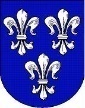  Mestna ulica 2, Laškouradni zaznamekPredaja prispelih ponudbZbiranje ponudb:Izdelava PZI dokumentacije za kanalizacijo, vodovod, JR, cesto, optiko na območju Strmce v LaškemRok oddaje ponudb: do dne 23.12.  2019 do 10.00 ure.Število pisemskih pošiljk: ____________ Podpis: ____________Datum in ura prejema: ______________             Podpis prejemnika: _________________